    桃園市進出口商業同業公會 函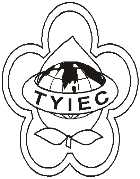          Taoyuan Importers & Exporters Chamber of Commerce桃園市桃園區春日路1235之2號3F           TEL:886-3-316-4346   886-3-325-3781   FAX:886-3-355-9651ie325@ms19.hinet.net     www.taoyuanproduct.org受 文 者：各相關會員發文日期：中華民國109年4月23日發文字號：桃貿豐字第20105號附    件：會議議程、「機械設備器具安全資訊申報登錄辦法」部分條文修正草案總說明及條文對照表主   旨：研商「機械設備器具安全資訊申報登錄辦法」部分條文修正草案， 敬請查照。說   明：一、依據勞動部職業安全衛生署勞職安4字第1091019008號函辦理。       二、開會時間：中華民國109年5月4日(星期一)下午2時0分          開會地點：勞動部職業安全衛生署1101會議室                           (新北市新莊區中平路439號南棟11樓)               主持人：李副署長柏昌               聯絡人：張藝騰技正  02-89956666分機8148         備註：           一、請攜帶所附開會資料出席。           二、勞動部職業安全衛生署所在地大樓備有地下收費停車場，開車者可由新莊區中環路汽機車停車場入口進入B1或B2停車場，前3小時免收費，惟請多利用大眾運輸工具。          三、為配合防疫措施，請指派業務核心人員代表出席即可，出席人員應自備口罩、環保杯及配合大樓管制措施。理事長  簡 文 豐